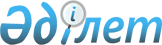 О внесении изменений и признании утратившими силу некоторых решений Кабинета Министров и Правительства Республики Казахстан по вопросам закрепления оснований, порядка и условий содержания лиц в учреждениях, обеспечивающих временную изоляцию от обществаПостановление Правительства Республики Казахстан от 24 июня 2011 года № 703

      В соответствии с Законами Республики Казахстан от 7 апреля 1995 года "О принудительном лечении больных алкоголизмом, наркоманией и токсикоманией" и от 30 марта 1999 года "О порядке и условиях содержания лиц в специальных учреждениях, обеспечивающих временную изоляцию от общества" Правительство Республики Казахстан ПОСТАНОВЛЯЕТ:



      1. Утвердить прилагаемые изменения, которые вносятся в некоторые решения Правительства Республики Казахстан.



      2. Признать утратившими силу:



      1) постановление Кабинета Министров Республики Казахстан от 19 апреля 1995 года № 514 "Вопросы принудительного лечения лиц, страдающих алкоголизмом, наркоманией или токсикоманией, уклоняющихся от добровольного лечения, и их медико-социальной реабилитации";



      2) постановление Правительства Республики Казахстан от 30 мая 1997 года № 906 "О внесении изменений в постановление Кабинета Министров Республики Казахстан от 19 апреля 1995 г. № 514";



      3) постановление Правительства Республики Казахстан от 30 мая 1996 года № 665 "О мерах по оказанию социальной, медицинской и иной помощи лицам, не имеющим определенного места жительства, документов".



      3. Настоящее постановление вводится в действие со дня подписания и подлежит официальному опубликованию.      Премьер-Министр

      Республики Казахстан                       К. Масимов

Утверждены                  

постановлением Правительства

Республики Казахстан        

от 24 июня 2011 года № 703   

Изменения, которые вносятся в некоторые решения

Правительства Республики Казахстан

      1. Утратил силу постановлением Правительства РК от 28.11.2014 № 1255 (вводится в действие с 01.01.2015).



      2. Утратил силу постановлением Правительства РК от 31.12.2015 № 1193 (вводится в действие с 01.01.2016).



      3. В постановлении Правительства Республики Казахстан от 27 мая 2009 года № 784 "О Программе борьбы с наркоманией и наркобизнесом в Республике Казахстан на 2009 - 2011 годы":



      в Программе борьбы с наркоманией и наркобизнесом в Республике Казахстан на 2009 - 2011 годы, утвержденной указанным постановлением:



      в разделе 3 "Анализ современного состояния проблемы":



      часть третью изложить в следующей редакции:

      "Начата работа по приведению структуры, технологии, штатного расписания и материально-технической базы наркологических организаций для принудительного лечения в соответствие с законодательно утвержденными стандартами организации современной наркологической помощи.".



      4. В постановлении Правительства Республики Казахстан от 21 декабря 2010 года № 1390 "Об отраслевой Программе профилактики правонарушений в Республике Казахстан на 2011 - 2013 годы":



      в отраслевой Программе профилактики правонарушений в Республике Казахстан на 2011 - 2013 годы, утвержденной указанным постановлением:



      в разделе 5 "Этапы реализации Программы":



      подпункт 5) части второй изложить в следующей редакции:

      "5) внесение предложений в местные исполнительные органы о расширении сети наркологических организаций для принудительного лечения лиц от алкогольной зависимости;";



      в разделе 7 "План мероприятий по реализации отраслевой Программы профилактики правонарушений в Республике Казахстан на 2011 - 2013 годы":



      графу 2 строки, порядковый номер 15 изложить в следующей редакции:

      "Внесение предложений в местные исполнительные органы о расширении сети наркологических организаций для принудительного лечения лиц от алкогольной зависимости".
					© 2012. РГП на ПХВ «Институт законодательства и правовой информации Республики Казахстан» Министерства юстиции Республики Казахстан
				